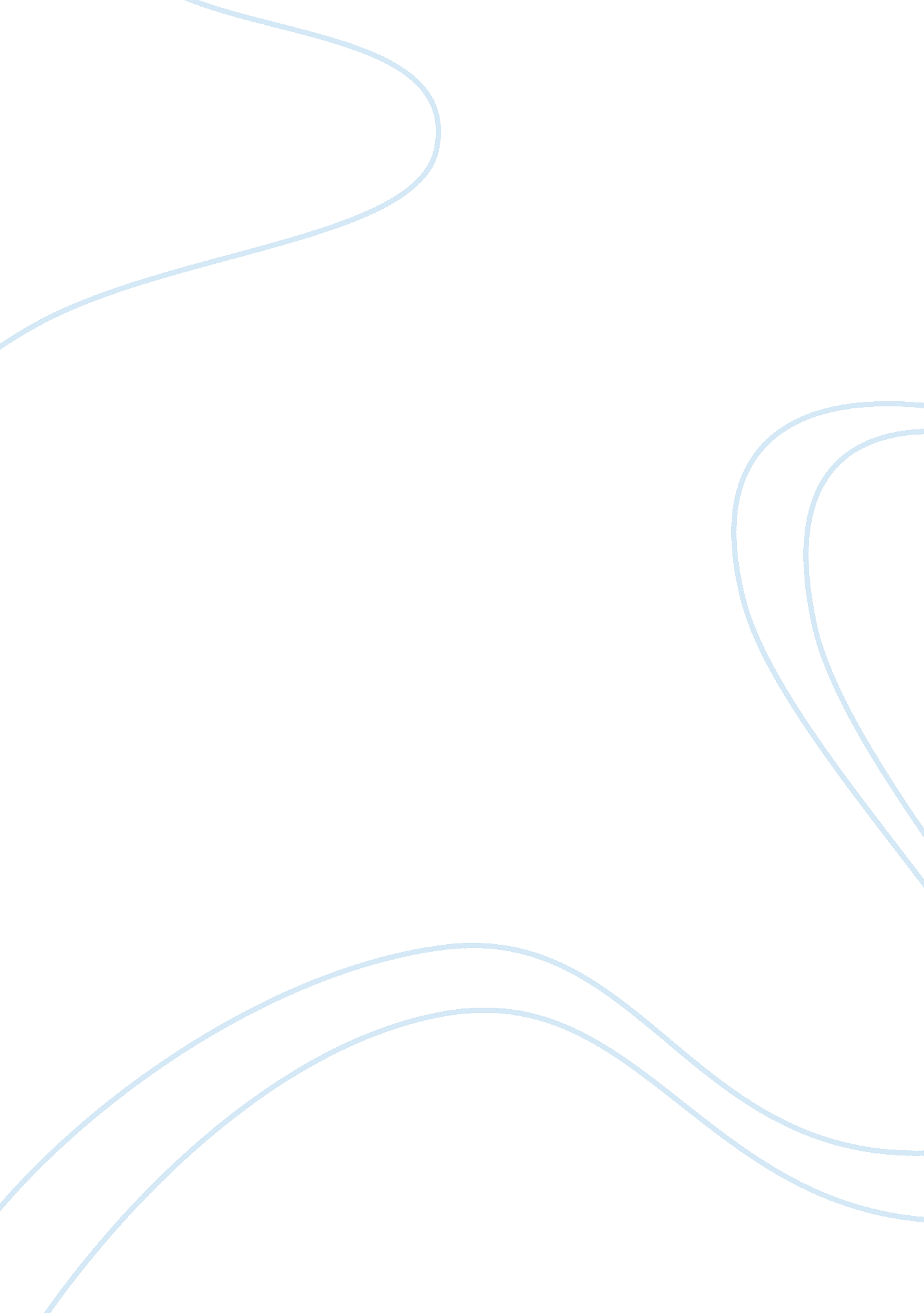 Summary of plagiarism lines blur for students in digital age article by trip gabr...Education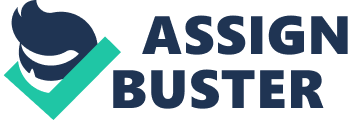 Students use their computer systems to copy music files and download movies and similarly, they think that copying and pasting other writers’ work is the same non-serious task. Gabriel mentions a survey which shows that 40% of students admit plagiarizing, and the number of students who consider plagiarism as a serious act is declining with every passing year. Students going to libraries for research work are very few today and since everything is virtual online, thus they do not think that there is any harm in using words that do not belong to them. Students get motivated to use other works through TV shows that copy other shows and music that contains others’ lyrics. They just need a grade to pass the exam and do not mind plagiarizing for this purpose which makes their work unoriginal and unauthentic. Students mix their work with others which keeps them from bringing up new and innovative ideas. However, Gabriel quotes Ms. Wilensky who states that still there are many scholars who are producing original pieces of work. She asserts that students should be taught to reproduce ideas in their own words right from the start so that they do not plagiarize when they go to college. 